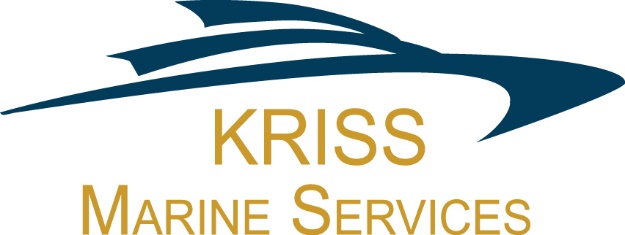 579 Champlain Road, Tiny, ON  L9M 0C2  Ph: 705-794-4393  Fax: 705-549-0065Winterizing QuestionnaireCustomer:						Boat Name: 					Address:						Haul Out Date:				____________________________________________________________________________Phone:							Key Location:					E -Mail	:												Due to an increase in cost, spring commissioning is NOT includedTHIS IS A LABOUR ESTIMATE ONLY, PRODUCT IS NOT INCLUDEDPrice List		Services Provided		Labour		Qty		CostSterndrive + Inboard Winterize (includes battery disconnect, engine draining, flushing + fogging)Gas + Diesel		1 – 4 cylinder			$110.00		________	________Gas			6 – 8 cylinder			$120.00		________	________Diesel			6 – 8  cylinder			$160.00		________	________Generator		(anti-freeze test –n/c)		$110.00		________	________Outboard Engine Winterization (includes battery disconnect, fogging)Winterize Outboard	Up to and including 40 H.P.	$  80.00		________	________Winterize Outboard	40 – 90 H.P.			$100.00		________	________Winterize Outboard	100 H.P. and up			$110.00		________	________Winterize PWC		All PWC’s incl Jet Boats		$120.00		________	________Engine Oil Change-Sterndrive / Inboard + Outboard EnginesSingle Engine		Sterndrive or Inboard		$105.00		________	________Generator		Gas or Diesel			$  90.00		________	________Outboard Engine		Up to 40 H.P.			$  55.00		________	________Outboard Engine		45 – 130 H.P.			$  85.00		________	________Outboard Engine		135 and up			$  95.00		________	________PWC oil change						$105.00		________	________Sterndrive and Inboard Transmission ServicesInboard Transmission		Change the fluid etc.	$ 85.00		________	________Mercruiser Alpha + OMC Cobra				$220.00		________	________Mercruiser Bravo One, Two, Three + King Cobra		$245.00		________	________Volvo / Cobra SX, SX DP, OMC Stringer + High Performance	$245.00		________	________Gear Lube Change–Outboards, Sterndrives, Jet DrivesOutboards		All				$50.00		________	________Sterndrives		All except Stringer		$60.00		________	________Jet Boat Jet Drive		All				$75.00		________	________2Price List		Services Provided		Labour		Qty		CostWater System Winterize and AccessoriesFresh Water System (1 pump and 2 faucets)			$85.00		________	________Additional Faucets					$28.00		________	________Head and Holding Tank		Must be pumped out	$62.00		________	________Shower Pump / Drain					$45.00		________	________Wash down pump					$50.00		________	________Ice Maker						$50.00		________	________Hot Water Tank						$50.00		________	________Dock Side Water						$35.00		________	________Air conditioning						$65.00		________	________Live well                                                                                       $55.00                  ________            ________________________________________________________________________________________________Method of Payment					Total		____________________Cash				___________________________	__	Credit card #		___________________________	__	Total price	____________________	Exp		_____________________________Approval Signature		_____________________________Cheque			_____________________________Payment arrangements must be made PRIOR to commencement of winterizingFinance charges will be applied to all overdue accounts at 2% per month from invoice dateComments:___________________________________________________________________________________________________________________________________________________________________________________________________HOLD HARMLESS DISCLAIMER: We the sole owner(s) of the above described boat agree that Kriss Marine Services is released from liability for damages or loss no matter how it occurs to the boat, motor and equipment while under their care and custody and agree that the above property is insured by me/us against any loss or damage. Anything after October 31st will have extra charge and no warranty, due to the nature of insurance policies. Date:______________________________________________________		Signed:_____________________________________________________